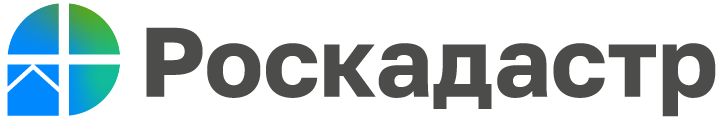 Филиал ППК «Роскадастр» по Волгоградской области оказывает услугу по пересчетуППК «Роскадастр» по Волгоградской области предоставляет услугу по пересчету значений координат характерных точек границ земельных участков, контуров зданий, сооружений, объектов незавершенного строительства, границ частей объектов недвижимости в систему координат МСК-34. За 1 полугодие 2023 года услугой воспользовались более 430 раз.Для оформления заявки для получения данной услуги необходимо:предоставить карту партнера (для юридических лиц) или паспортные данные, адрес электронной почты и номер контактного телефона (для физических лиц);каталог значений координат геодезических пунктов в формате Word.Для получения услуги по пересчету значений координат характерных точек границ земельных участков, контуров зданий, сооружений, объектов незавершенного строительства, границ частей объектов недвижимости в систему координат МСК-34 предусмотрены льготные условия. На безвозмездной основе данная услуга предоставляется ветеранам и инвалидам Великой Отечественной войны, инвалидам I и П групп, являющимся владельцами недвижимости.Подать заявку на услугу по пересчету значений координат характерных точек объектов недвижимости в систему координат МСК-34 можно любым удобным для вас способом:обратившись по телефону: 60-24-40 доб. 2911, 2913;по адресу: г. Волгоград, ул. Мира, 19, корп. 3, каб. 101;отправив заявку на электронную почту: ро@34.kadastr.ru .С уважением, Голикова Евгения Валерьевна, специалист по взаимодействию со СМИ Роскадастра по Волгоградской областиTel: 8 (8442) 60-24-40 (2307)e-mail: ekz_34@mail.ruМы ВКонтакте, Одноклассники, Телеграм